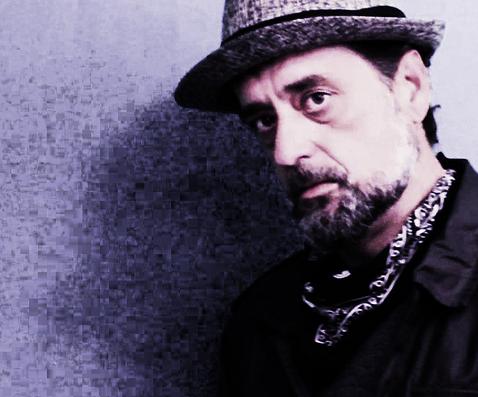 https://twitter.com/HollowBodyEXPhttps://www.facebook.com/hollowbodyexperience/https://www.instagram.com/hollowbodyexperience/https://www.youtube.com/channel/UCBLGFCDpf1Vt8z4WJIddG8Ahttps://open.spotify.com/artist/5oBMAnWlim9Z5HhIS9stRU?si=ingZMfFhTTGBrEN2tQBUFA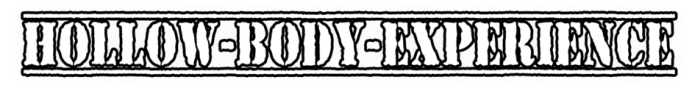 Artist:  HOLLOW BODY EXPERIENCEAlbum:  THE 2ND HAND OF SILENCESingle:  "So Heavy"Release Date: February 5th 2021After fronting 3 bands & recording 8 albums; Jason Ochsner has returned with a natural approach to his songs. His new project, Hollow-Body-Experience, is a long awaited concept of selected acoustic versions of his catalog, as well as the introduction of his newborns.  Featuring foot-drum & harmonica accompaniment, Jason highlights his passion for guitar, music & songwriting.Featuring: Jason Ochsner on Guitar, Vocals, Foot-drums & Harmonica.The new album: the 2nd hand of silence *officially releases on February 5th 2021 For more info about Jason: https://www.hollowbodyexperience.com/our-services.htmlTo listen to “So Heavy”: https://www.hollowbodyexperience.com/epk.htmlEPK: https://www.hollowbodyexperience.com/epk.html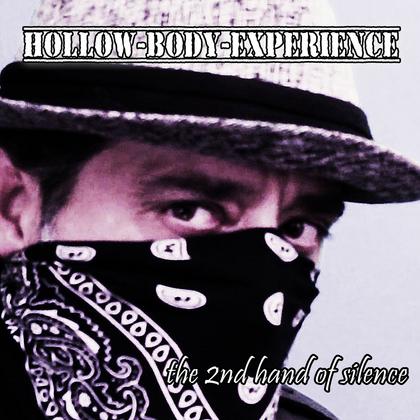 Due to covid -19

All touring & show schedules are subject to the restrictions & limitations of the current pandemic.

In honor optimism, Hollow Body Experience is currently seeking/booking National show opportunities throughout 2021.Past Dates - 2020 Show Dates:January 19th @the Top - Richmond, VA
June 21st  @the Top - Richmond, VAFor a complete list of past shows:https://www.hollowbodyexperience.com/shows.html